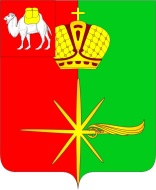 АДМИНИСТРАЦИЯКАРТАЛИНСКОГО ГОРОДСКОГО ПОСЕЛЕНИЯЧЕЛЯБИНСКОЙ ОБЛАСТИРАСПОРЯЖЕНИЕОб утверждении перечня главных администраторов доходов бюджета Карталинского городского поселения на 2022 год и на плановый период 2023 и 2024 годовВ соответствии со статьей 160.1 Бюджетного кодекса Российской Федерации: Утвердить прилагаемый перечень главных администраторов доходов бюджета Карталинского городского поселения2. Настоящее распоряжение подлежит официальному опубликованию.3. Настоящее распоряжение вступает в силу со дня официального опубликования и применяется к правоотношениям, возникающим при составлении и исполнении бюджета Карталинского городского поселения, начиная с бюджета на 2022 год и на плановый период 2023 и 2024 годов..Глава Карталинскогогородского поселения							            В.Н. Верета            УТВЕРЖДЕНраспоряжением администрации Карталинского городского поселенияот___10.11.___2021 года № __121-р_Перечень главных администраторов доходов бюджета Карталинского городского поселения1 Администрирование данных поступлений осуществляется с применением кодов подвидов доходов, предусмотренных приказом Министерства финансов Российской Федерации от 08.06.2021г. № 75н «Об утверждении кодов (перечней кодов) бюджетной классификации Российской Федерации на 2022 год (на 2022 год и на плановый период 2023 и 2024 годов)».2 В части доходов, зачисляемых в бюджет городского поселения.«___10____»____11____2021 г. №___121-р__г. КарталыКод бюджетной классификации Российской ФедерацииКод бюджетной классификации Российской ФедерацииНаименование главного администратора доходов бюджета Карталинского городского поселения, кода бюджетной классификации Российской Федерацииглавного админи-стратора доходовдоходов бюджета городского поселенияНаименование главного администратора доходов бюджета Карталинского городского поселения, кода бюджетной классификации Российской Федерации123007Контрольно-счетная палата Челябинской области0071 16 10123 01 0000 140Доходы от денежных взысканий (штрафов), поступающие в счет погашения задолженности, образовавшейся до 1 января 2020 года, подлежащие зачислению в бюджет муниципального образования по нормативам, действовавшим в 2019 году2034Главное Контрольное управление Челябинской области0341 16 10123 01 0000 140Доходы от денежных взысканий (штрафов), поступающие в счет погашения задолженности, образовавшейся до 1 января 2020 года, подлежащие зачислению в бюджет муниципального образования по нормативам, действовавшим в 2019 году2100Управление Федерального казначейства по Челябинской области1001 03 02230 01 0000 110Доходы от уплаты акцизов на дизельное топливо, подлежащие распределению между бюджетами субъектов Российской Федерации и местными бюджетами с учетом установленных дифференцированных нормативов отчислений в местные бюджеты21001 03 02240 01 0000 110Доходы от уплаты акцизов на моторные масла для дизельных и (или) карбюраторных (инжекторных) двигателей, подлежащие распределению между бюджетами субъектов Российской Федерации и местными бюджетами с учетом установленных дифференцированных нормативов отчислений в местные бюджеты21001 03 02250 01 0000 110Доходы от уплаты акцизов на автомобильный бензин, подлежащие распределению между бюджетами субъектов Российской Федерации и местными бюджетами с учетом установленных дифференцированных нормативов отчислений в местные бюджеты21001 03 02260 01 0000 110Доходы от уплаты акцизов на прямогонный бензин, подлежащие распределению между бюджетами субъектов Российской Федерации и местными бюджетами с учетом установленных дифференцированных нормативов отчислений в местные бюджеты2182Управление Федеральной налоговой службы по Челябинской области1821 01 02000 01 0000 110Налог на доходы физических лиц1,21821 05 03000 01 0000 110Единый сельскохозяйственный налог1,21821 06 01030 13 0000 110Налог на имущество физических лиц, взимаемый по ставкам, применяемым к объектам налогообложения, расположенным в границах городских поселений11821 06 06033 13 0000 110Земельный налог с организаций, обладающих земельным участком, расположенным в границах городских поселений11821 06 06043 13 0000 110Земельный налог с физических лиц, обладающих земельным участком, расположенным в границах городских поселений11821 07 01020 01 0000 110Налог на добычу общераспространенных полезных ископаемых1,21821 09 00000 00 0000 000Задолженность и перерасчеты по отмененным налогам, сборам и иным обязательным платежам1,2662Управление по имущественной и земельной политике Карталинского муниципального района6621 11 05013 13 0000 120Доходы, получаемые в виде арендной платы за земельные участки, государственная собственность на которые не разграничена и которые расположены в границах городских поселений, а также средства от продажи права на заключение договоров аренды указанных земельных участков6621 14 06013 13 0000 430Доходы от продажи земельных участков, государственная собственность на которые не разграничена и которые расположены в границах городских поселений667Администрация Карталинского городского поселения6671 11 05013 13 0000 120Доходы, получаемые в виде арендной платы за земельные участки, государственная собственность на которые не разграничена и которые расположены в границах городских поселений, а также средства от продажи права на заключение договоров аренды указанных земельных участков6671 11 05025 13 0000 120Доходы, получаемые в виде арендной платы, а также средства от продажи права на заключение договоров аренды за земли, находящиеся в собственности городских поселений (за исключением земельных участков муниципальных бюджетных и автономных учреждений)6671 11 05075 13 0000 120Доходы от сдачи в аренду имущества, составляющего казну городских поселений (за исключением земельных участков)6671 13 01995 13 0000 130Прочие доходы от оказания платных услуг (работ) получателями средств бюджетов городских поселений6671 13 02995 13 0000 130Прочие доходы от компенсации затрат бюджетов городских поселений6671 14 06013 13 0000 430Доходы от продажи земельных участков, государственная собственность на которые не разграничена и которые расположены в границах городских поселений6671 14 06025 13 0000 430Доходы от продажи земельных участков, находящихся в собственности городских поселений (за исключением земельных участков муниципальных бюджетных и автономных учреждений)6671 16 11064 01 0000 140Платежи, уплачиваемые в целях возмещения вреда, причиняемого автомобильным дорогам местного значения транспортными средствами, осуществляющими перевозки тяжеловесных и (или) крупногабаритных грузов6671 17 01050 13 0000 180Невыясненные поступления, зачисляемые в бюджеты городских поселений6671 17 05050 13 0000 180Прочие неналоговые доходы бюджетов городских поселений6672 02 15001 13 0000 150Дотации бюджетам городских поселений на выравнивание бюджетной обеспеченности из бюджета субъекта Российской Федерации6672 02 15002 13 0000 150Дотации бюджетам городских поселений на поддержку мер по обеспечению сбалансированности бюджетов6672 02 19999 13 0000 150Прочие дотации бюджетам городских поселений6672 07 05030 13 0000 150Прочие безвозмездные поступления в бюджеты городских поселений6672 08 05000 13 0000 150Перечисления из бюджетов городских поселений (в бюджеты городских поселений) для осуществления возврата (зачета) излишне уплаченных или излишне взысканных сумм налогов, сборов и иных платежей, а также сумм процентов за несвоевременное осуществление такого возврата и процентов, начисленных на излишне взысканные суммы6672 18 60010 13 0000 150Доходы бюджетов городских поселений от возврата остатков субсидий, субвенций и иных межбюджетных трансфертов, имеющих целевое назначение, прошлых лет из бюджетов муниципальных районов6672 19 60010 13 0000 150Возврат прочих остатков субсидий, субвенций и иных межбюджетных трансфертов, имеющих целевое назначение, прошлых лет из бюджетов городских поселений668Совет депутатов Карталинского городского поселения